Pugwash Harbourfest and Homecoming Salt Dash 5km Fun Run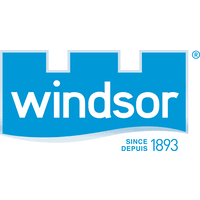 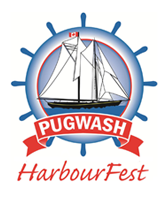 When: Saturday, July 30th – 9:00am startWhere: Race kit pick-up located beside Eaton Stage (Water Street)Come for the race, stay for the Festival! The 5km Salt Dash is a fun run in conjunction with the Pugwash Harbourfest and Homecoming Festival. This event offers a 5km run consisting of an out and back course. Walkers are also welcome in this event! Registration Fee: $25 for adults and $10 for students – Register Online @ Online Registration Form for Pugwash Harbourfest and Homecoming 5km Fun Run | TrackieRegThe Race Kit Includes:Dry Fit Running T-shirt (for first 50 registered runners; sizes varied)Race BibFinishers MedalRace Kit Pick-Up: 7:30-8:45am on July 30 as the event will start at 9am sharp. **Please note that this year’s event is a “Fun-run” which is not sanctioned. This is in keeping with the Harbourfest and Homecoming mandate of promoting fun and fitness in our community.**